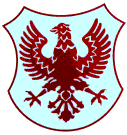 Številka: 22/2020-ZDatum: 18. 11. 2020ZAPISNIK1. izredne seje Sveta KS Bratov Smuk, ki je bila 18. 11. 2020 ob 18. uri v prostorih Krajevne skupnosti Bratov Smuk, Likozarjeva ulica 29, Kranj.Prisotni: Manja Zorko, Branislav Rauter, Milena Kavčič Pavlin, Stanislav RupnikOdsotni: Monika Kostadinova, Roman Šalamon, Bojan Kadunc (karantena)Ugotovljeno je bilo, da je Svet sklepčen in lahko veljavno odloča. DNEVNI RED:Rebalans finančnega načrta za leto 2021.Dnevni red predlagan s sklicem je bil soglasno sprejet. Ad.1Rebalans finančnega načrta za leto 2021.Predsednica je predstavila predlog rebalansa finančnega načrta za leto 2021, ki so ga svetniki prejeli z vabilom na sejo. Najprej je predstavila oceno realizacije prihodkov in odhodkov v letu 2020, ki je na odhodkovni strani za 8.000 eur manjša od načrtovane, predvsem zaradi odpovedi organizacije vseh prireditev zaradi epidemije COVID-19. Na prihodkovni strani je ocena realizacije nižja od veljavnega plana za 1.661 eur predvsem iz naslova odpovedi krajevnega praznika in oprostitve plačila najemnine najemnici prostorov KS v času prvega vala epidemije.Potem je predsedica predstavila predlog rebalansa za leto 2021.Cilji in kazalniki se med sprejetim planom leta 2021 in rebalansom 2021 ne spreminjajo. Načrtovani prihodki in odhodki zasledujejo cilje, ki jih želimo doseči.nadaljnja skrb za okolje, v katerem živimo, zadovoljstvo krajanov,organizacija prireditev - krajevni praznik Smukfest in druge manjše prireditve, izdaja krajevnega glasila Bilten (vsem gospodinjstvom v krajevni skupnosti), s katerim želimo obveščati krajane o vsem pomembnem, skrbeti za dom krajevne skupnosti z rednim vzdrževanjem.Pri lastnih prihodkih, ki predstavljajo najemnino poslovnih prostorov ne načrtujemo sprememb v primerjavi s sprejetim finančnim načrtom 2021. Do znižanja višine prihodkov na tej postavki lahko pride le v primeru uveljavitve pravice do znižanja oz. oprostitve najemnine, če bo za to veljala zakonska podlaga v okviru ukrepov za omilitev posledic epidemije COVID-19. Načrtujemo razliko na postavki transfernih prihodkov s strani Mestne občine Kranj za sejnine, ki se glede na sprejeti finančni načrt 2021 zvišuje za 728 eur na 1.456 eur, kar predstavlja povečanje pravic plačila iz 4 na 8 sejnin na leto. Z rebalansom leta 2021 planiramo še prihodke s strani Mestne občine Kranj za osnovno dejavnost, ki so nižji za 75 eur in za prireditve, za organizacijo krajevnega praznika v enaki kot v sprejetem finančnem načrtu 2021, in sicer v višini 1.172 eur.Celotno planirani odhodki Krajevne skupnosti Bratov Smuk za leto 2021 z rebalansom so v primerjavi s sprejetim planom  za leto 2021 višji za 8.538 eur oz za 35 %. V predlog je vključena realizacija projektov, ki jih je Svet KS v tem letu že obravnaval in se strinjal z realizacijo. Z rebalansom leta 2021 najvišjo realizacijo planiramo na proračunski postavki Proslave, prireditve KS (32,8 % delež glede na ostale proračunske postavke).Planirana sredstva za proslave in prireditve v rebalansu za leto 2021 so enaka sredstvom planiranim v sprejetem planu za leto 2021. Spremenjena je le razdelitev odhodkov po konto postavkah, kjer je natačneje planiran odhodek za plačilo nadomestila za SAZAS, IPF in za tisk plakatov/letakov za prireditve. Z rebalansom leta 2021 imamo plan realizirati izvedbo krajevnega praznika (gostinske storitve, potrošni material, kulturni program), uradno otvoritev Jojo parka in izvedbo drugih manjših prireditev, npr. športnih turnirjev in dogodkov za otroke. Na proračunski postavki materialni stroški in storitve KS, v primerjavi s sprejetim planom 2021 se planirana sredstva v rebalansu 2021 zvišujejo za 3.338 eur oz. za 90 %. Zvišanje sredstev na tej proračunski postavki je predvideno zaradi izvedbe projekta poslikave in antigrafitne zaščite dveh podhodov, zaradi prenove spletne strani KS in izvedbe požarne vaje v kareju A, ki ga načrtujemo skupaj z GARS in Domplan-om. Višji odhodki so tudi zaradi povečanja sredstev za plačilo sejnin za 8 sejnin na leto (prej 4 sejnine).Z rebalansom leta 2021 imamo, tako kot s sprejetim planom 2021, plan realizirati še tiskanje krajevnega glasila Bilten KS – 2 izvoda; plačilo telefona (T-2), nabavo pisarniškega material, nabavo poštnih znamk, podaljšanje domene in gostovanja za spletno stran KS, plačilo pogostitve na sestankih KS z deležniki.V rebalansu se na novo planira proračunska postavka športna igrišča, športni objekti zaradi predvidene investicije v zaščitno mrežo na igrišču Jojo park v višini 3000 eur. V primerjavi s sprejetim planom 2021 se planirana sredstva v rebalansu 2021 za čistilno akcijo ne spreminjajo. Spreminja se razdelitev po konto postavkah, kjer je bolj natančno načrtovana razdelitev sredstev za nabavo zaščitnih rokavic in pogostitev udeležencev po čistilni akciji. V rebalansu se na novo načrtuje tudi proračunska postavka zelene površine, otroška igrišča v višini 500 eur. Sredstva se bodo namenila za redno vzdrževanje in dodatno zasaditev okrasnih korit v naši KS.V primerjavi s sprejetim planom 2021 se v rebalansu 2021  na proračunski postavki objekti skupne rabe načrtuje povišanje sredstev za 44 % oz. za 1.750 eur. Povišanje sredstev je predvideno zaradi nakupa dezifekcijskih sredstev, orodja za vzdrževanje doma KS, računalnika in multifuncijske naprave ter regala, katerega nakup smo načrtovali že v letu 2020, vendar nakupa nismo izvedli.Z rebalansom leta 2021 imamo, tako kot s sprejetim planom 2021, načrtovana sredstva za tekoče vzdrževanje doma KS (vzdrževalna dela na vhodnih vratih, barvanje ograje, zamenjava plošč pred vhodom, itd.). Planiramo še plačilo električne energije in komunalnih storitev (voda, smeti) ter plačilo zavarovalne premije za dom KS.V primerjavi s sprejetim planom 2021, kjer ni bilo planiranih sredstev za investicije KS, se v rebalansu za leto 2021 načrtujejo odhodki v višini 4.500 eur. Sredstva se bodo namenila:na proračunski postavki Objekti skupne rabe za: nakup prenosnega računalnika, multifukcijske naprave, regala in na proračunski postavki Športna igrišča, športni objekti za: zaščitno mrežo za Jojo park.V razpravi so bila izpostavljena načrtovana sredstva za izvedbo požarne vaje (PP50020512, konto št. 402199 Drugi posebni material in storitve), kjer je bilo izpostavljeno, da obstaja možnost, da višina načrtovanih sredstev ne bo ustrezna. To pa je odvisno od prevzetih stroškov v požarni vaji s strani KS. Svetniki so pri tem izpostavili, da je potrebno natančneje doreči kako bo požarna vaja izvedena, kjer se predlaga, da KS Domplanu in GARS predlaga, da se za požarno vajo pripravi tudi poročilo oz. varnostni elaborat. Izpostavljeno je bilo tudi, da je potrebno vajo izvesti v sodelovanju s koordinatorji blokov, namen vaje pa je preveritev ustreznosti požarne ureditve blokov, načrt izboljšav in ostalih ukrepov za boljšo požarno varnost v naši soseski.Sklep: Svet KS sprejme rebalans finančnega načrta Krajevne skupnosti bratov Smuk za leto 2021.Glasovanje: Od 4 prisotnih članov Sveta KS so 4 glasovali ZA predlagan sklep. Sklep je bil sprejet.Seja se je zaključila ob 19.30 uri.Zapisala:MANJA ZORKOPredsednica sveta KS bratov SmukMANJA ZORKOPrilogi:predlog rebalansa finančnega načrta KS bratov Smuk za leto 2021;obrazložitev rebalansa finančnega načrta KS bratov Smuk za leto 2021.MESTNA OBČINA KRANJKrajevna skupnostBRATOV SMUKLikozarjeva ulica 29,4000 Kranj